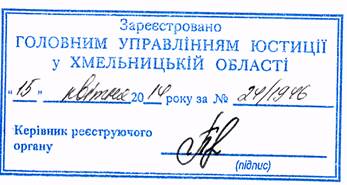 ТАРИФИна перевезення пасажирів і багажу автобусами, які працюють у звичайному режимі руху, у приміському та міжміському внутрішньообласному сполученні у межах Хмельницької області1. У розмірі не більше 0,333 грн. за 1 пасажиро-кілометр (без податку на додану вартість) для юридичних осіб, фізичних осіб – суб’єктів підприємницької діяльності, які працюють на загальній та спрощеній системах оподаткування і є платниками податку на додану вартість.2. У розмірі не більше 0,4 грн. за 1 пасажиро-кілометр для юридичних осіб, фізичних осіб – суб’єктів підприємницької діяльності, які обрали спрощену систему оподаткування і не є платниками податку на додану вартість.3. На перевезення одного місця багажу автобусами, які працюють у звичайному режимі руху:1) у приміському сполученні – 1,0 гривня;2) у міжміському внутрішньообласному сполученні:до 		–	1,0 грн.;		101-		–	1,5 грн.;		201-		–	2,0 грн.;		понад 	–	2,5 гривні.Примітка:	У тарифах не враховано витрати, пов’язані з обслуговуванням пасажирів на автовокзалах, автостанціях, та страховий платіж з обов’язкового особистого страхування від нещасних випадків на транспортіЗаступник голови адміністрації									      Л.ГуральЗатвердженоРозпорядження голови обласної державної адміністрації 14.04.2014 № 136/2014-р